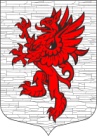 СОВЕТ ДЕПУТАТОВМУНИЦИПАЛЬНОГО ОБРАЗОВАНИЯЛОПУХИНСКОЕ СЕЛЬСКОЕ ПОСЕЛЕНИЕМО ЛОМОНОСОВСКИЙ МУНИЦИПАЛЬНЫЙ РАЙОНЛЕНИНГРАДСКОЙ ОБЛАСТИтретий созыв30 октября  2015года                                                                    д. ЛопухинкаРЕШЕНИЕ № 85Об удалении Главы муниципального образования Лопухинское  сельское поселениеРоманова Юрия Геннадьевича в отставкуНа основании подпункта 2 части 2 статьи 74.1  Федерального закона от 06.10.2003 № 131-ФЗ "Об общих принципах организации местного самоуправления в РФ",  пункта 3 статьи 32 Устава муниципального образования Лопухинское сельское поселение, рассмотрев и обсудив обращение группы депутатов Совета депутатов  МО Лопухинское сельское поселение МО Ломоносовский муниципальный район Ленинградской области "Об удалении Главы муниципального образования Лопухинское сельское поселение  Романова Ю.Г. в отставку", с учетом мнения высшего должностного лица Ленинградской области, губернатора Ленинградской области А.Ю Дрозденко, изложенного в письме от 30 сентября 2015 года № 52-8713/15-0-1, Совет депутатов муниципального образования Лопухинское сельское поселение МО Ломоносовский муниципальный район Ленинградской области решил: Удалить Главу муниципального образования Лопухинское сельское поселение МО Ломоносовский муниципальный район Ленинградской области Романова Ю.Г. в отставку в связи с неисполнением в течение трех и более месяцев обязанностей по решению вопросов местного значения, осуществлению полномочий, предусмотренных Федеральным законом от 06.10.2003 № 131-ФЗ "Об общих принципах организации местного самоуправления в РФ" и Уставом муниципального образования Лопухинское сельское поселение.  Прекратить досрочно полномочия Главы муниципального образования Лопухинское сельское поселение МО Ломоносовский муниципальный район Ленинградской области Романова Юрия Геннадьевича 30 октября 2015 года в связи с удалением его в отставку. 3. Опубликовать (обнародовать) настоящее решение на официальном сайте  МО Лопухинское сельское поселение в сети Интернет - http://лопухинское-адм.рф, а также в газете «Ломоносовский районный вестник» не позднее чем через пять дней со дня его принятия.При наличии особого мнения Главы муниципального образования по вопросу удаления его в отставку, изложенного в письменном виде, оно подлежит опубликованию (обнародованию) одновременно с настоящим решением. Настоящее решение вступает в силу с момента его принятия. Заместитель председателя Совета депутатовМО Лопухинское сельское поселение                                             З.И. Русанова